南京航空航天大学国有资产管理流程汇编1.南京航空航天大学固定资产建账流程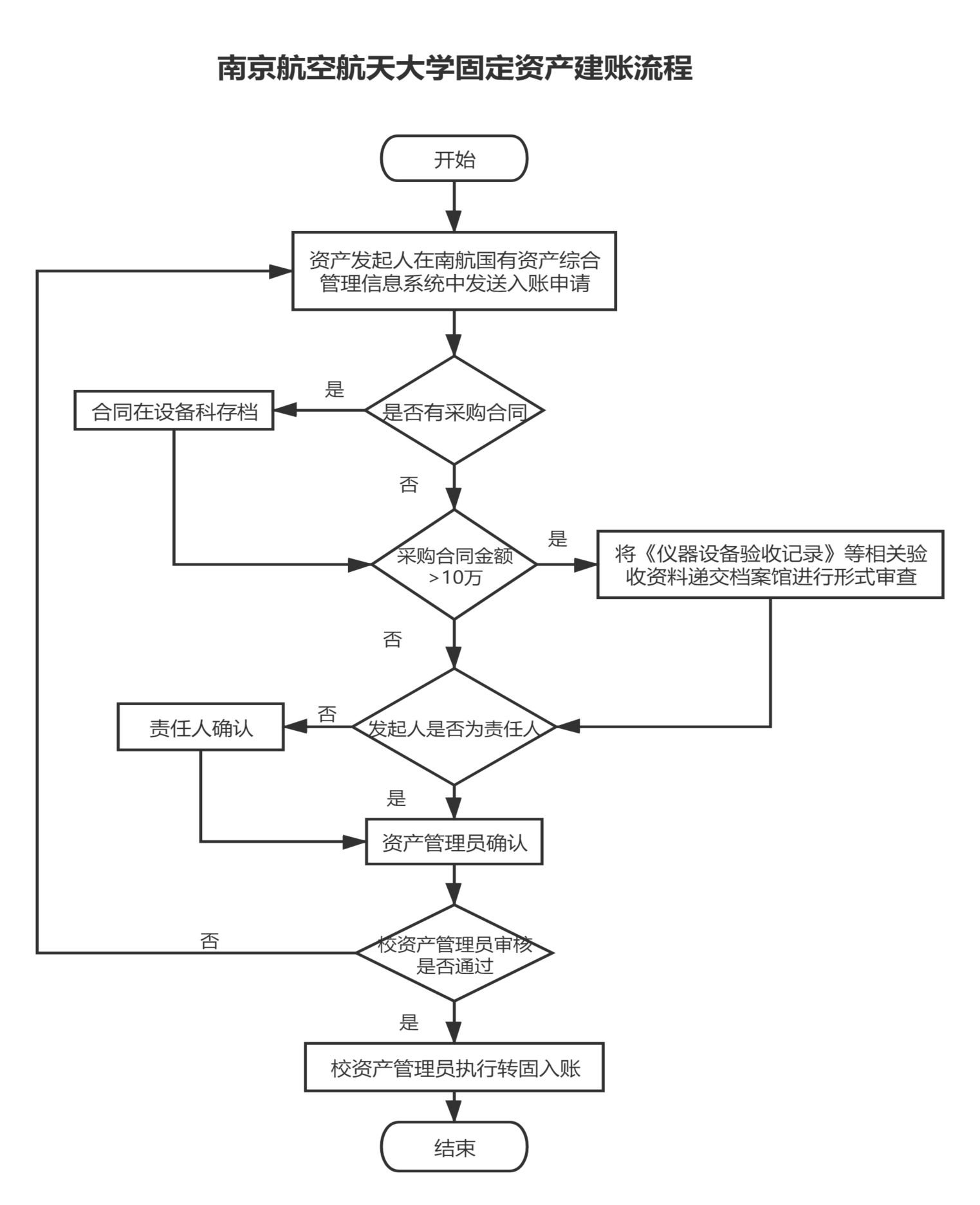 2.南京航空航天大学捐赠资产建账流程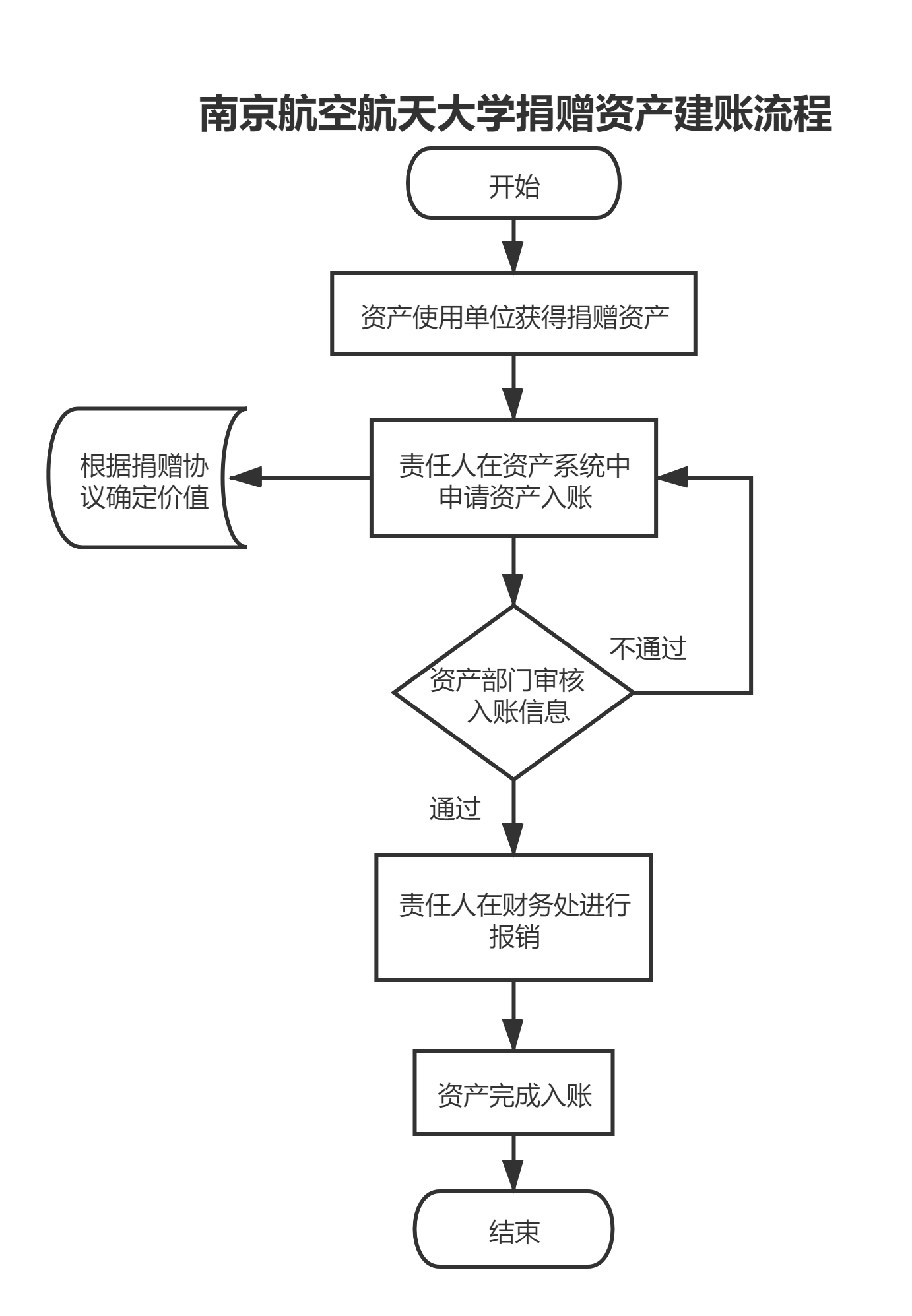 3.南京航空航天大学固定资产变动流程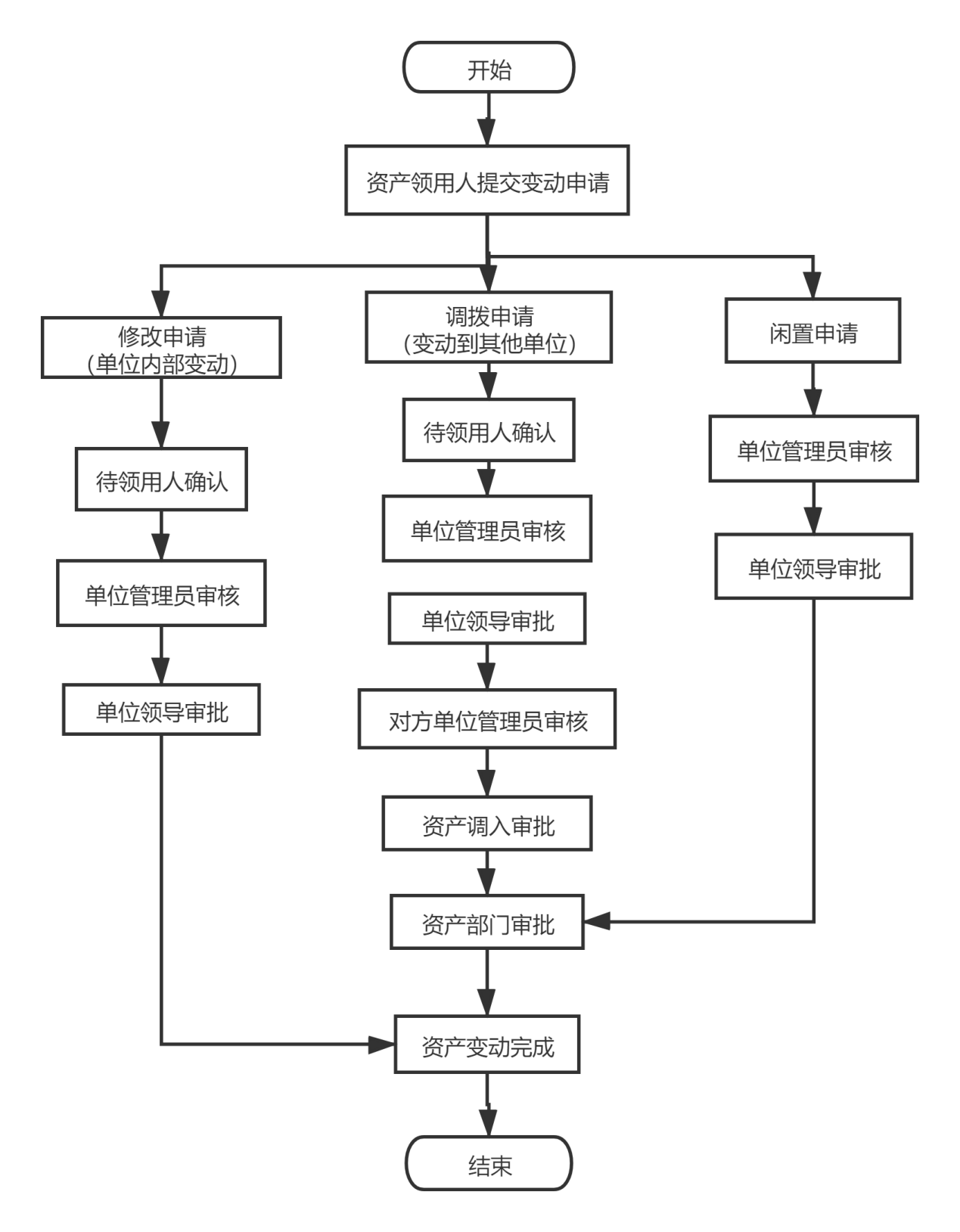 4.南京航空航天大学仪器设备维修/更换零部件流程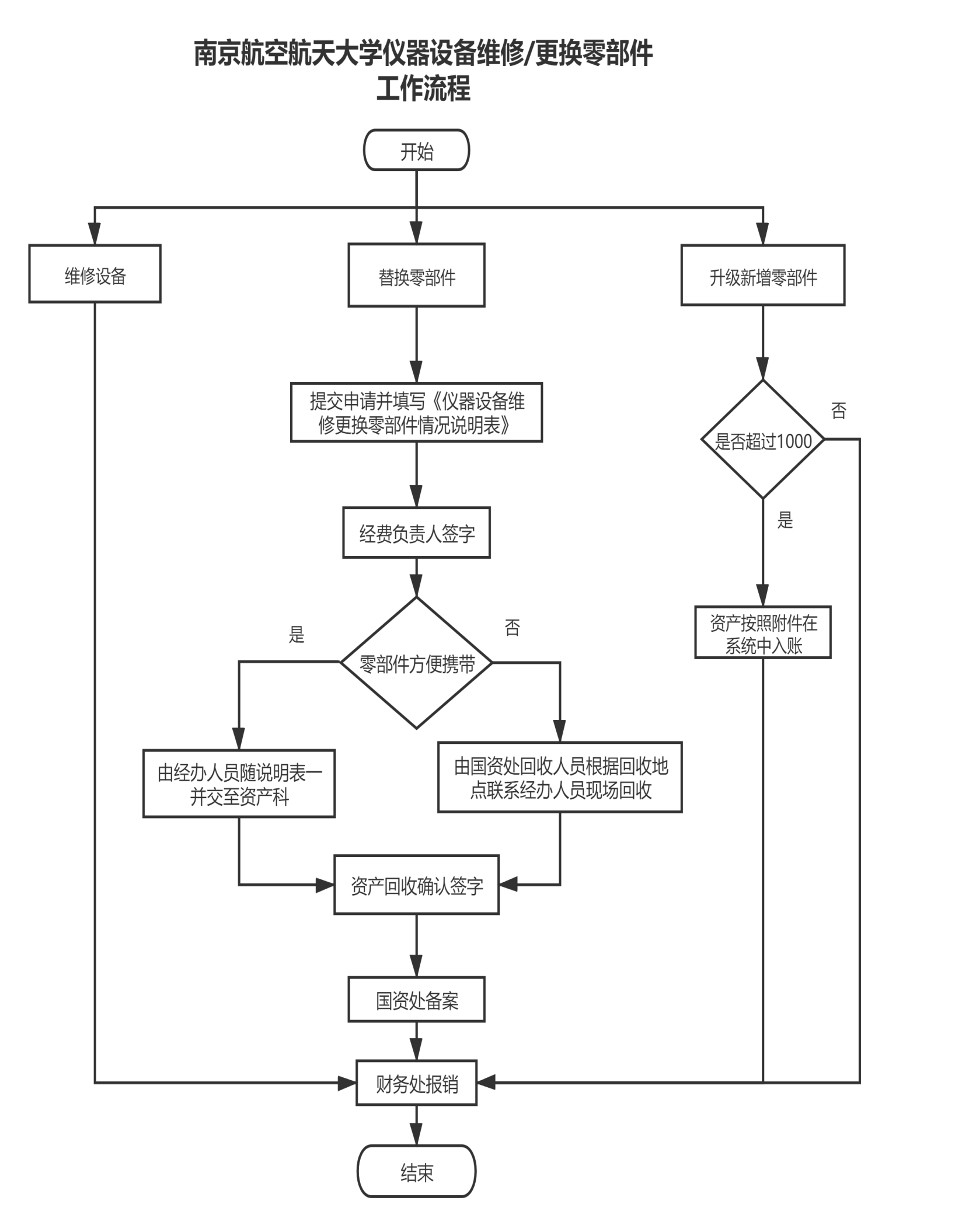 5.南京航空航天大学固定资产处置流程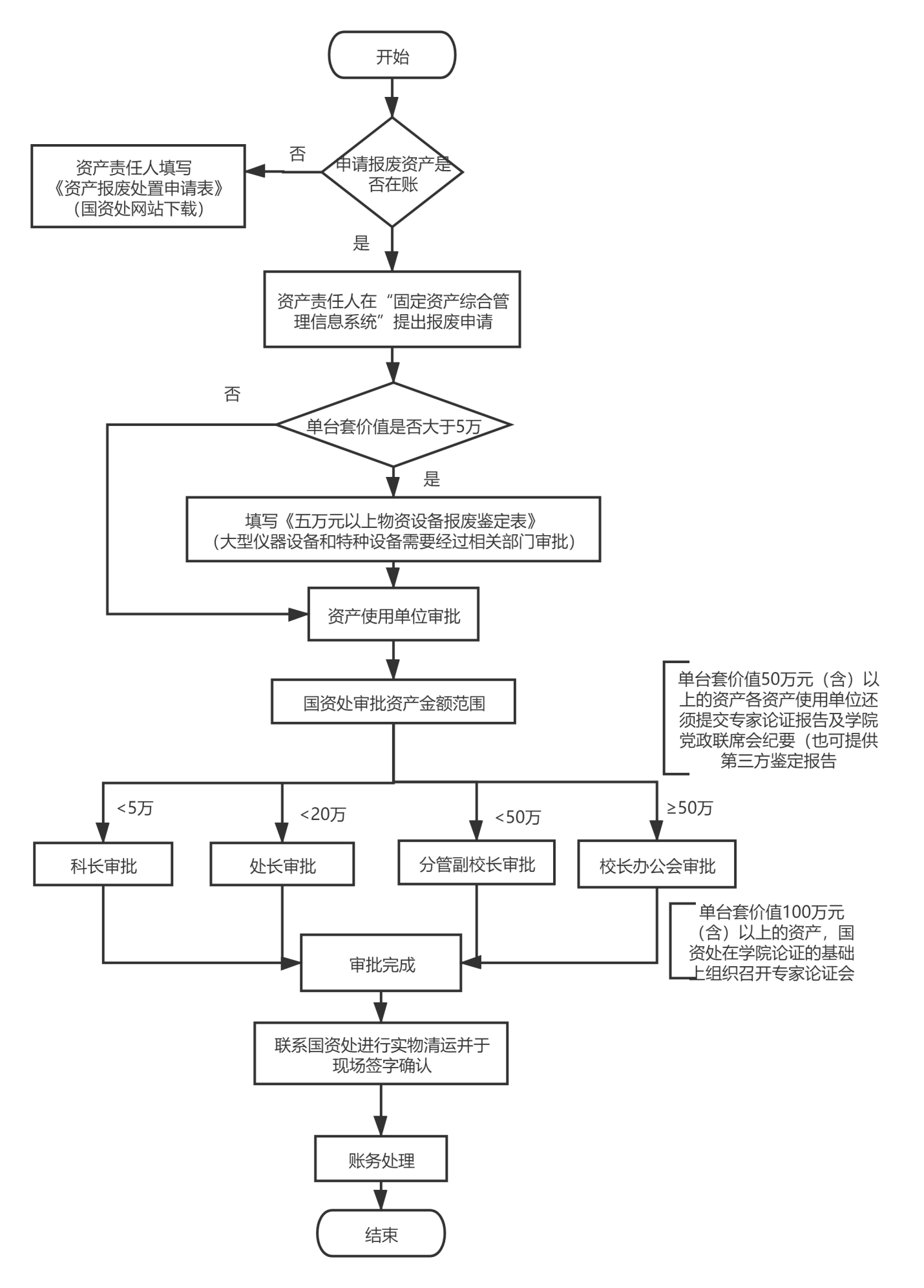 6.南京航空航天大学仪器设备退库流程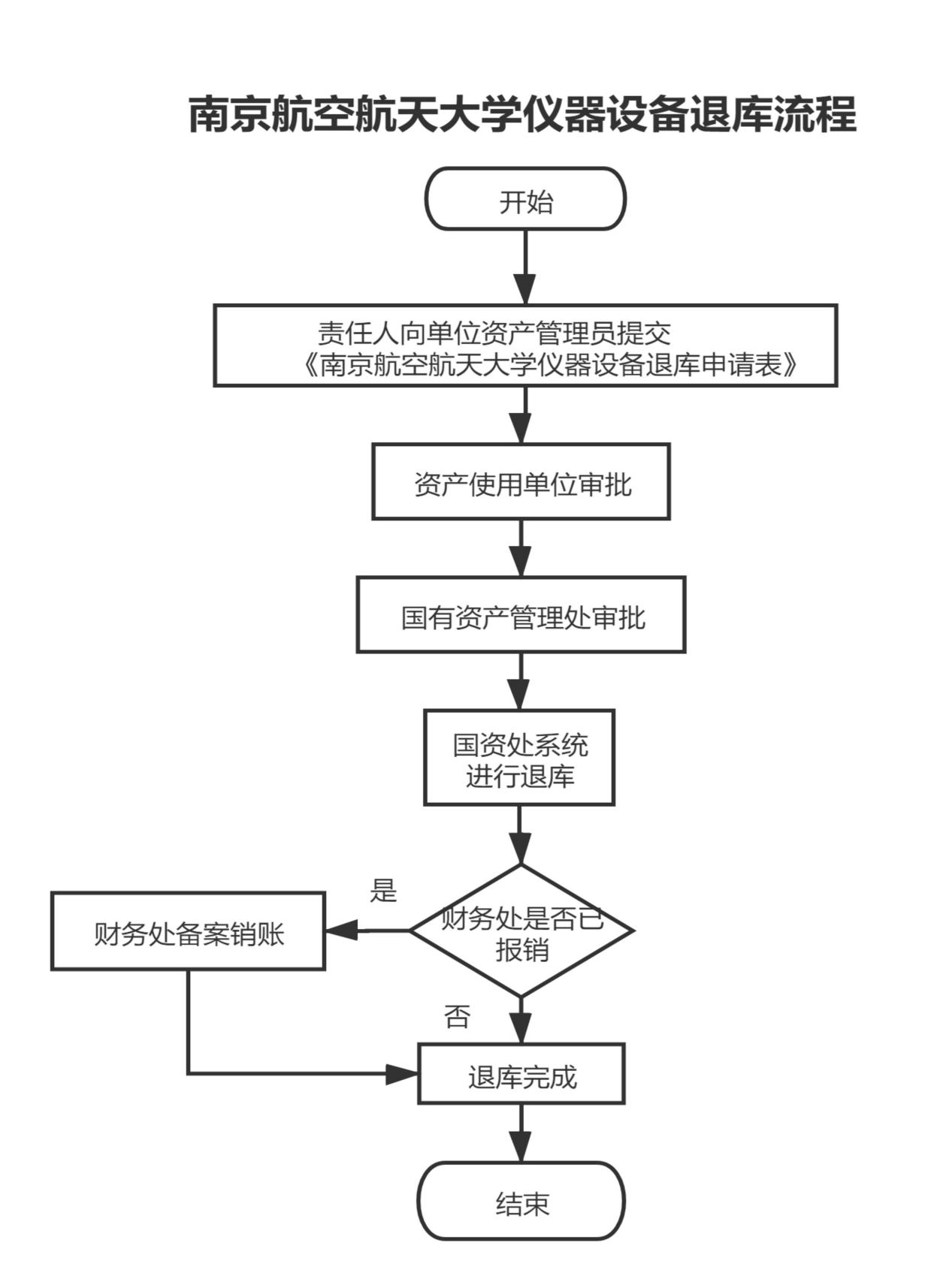 